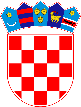 REPUBLIKA HRVATSKAZADARSKA ŽUPANIJAOPĆINA STARIGRAD			Jedinstveni upravni odjelKLASA: 013-02/23-01/01URBROJ: 2198-9-3-23-1Starigrad Paklenica, 21. travnja 2023. godineNa temelju članka 11. stavka 1. Zakona o prvu na pristup informacijama („Narodne novine“ broj 25/13 i 85/15), Općina Starigrad, objavljujeP O Z I Vjavnosti za sudjelovanje u postupku savjetovanjadostavom prijedloga i mišljenjana Nacrt izmjena Odluke o načinu pružanja javne usluge sakupljanja komunalno otpadana području Općine Starigrad i Priloga 1.Općina Starigrad objavljuje Nacrt izmjena Odluke o načinu pružanja javne usluge sakupljanja komunalnog otpada na području Općine  Starigrad te Prilog 1. Općih uvjeta ugovora o korištenju javne usluge sakupljanja komunalnog otpada na području Općine Starigrad, te poziva  javnost da se uključi u izradu izmjena općeg akta. Savjetovanje s javnošću provest će se u trajanju od 30 dana u razdoblju od 21. travnja 2023. godine do 21. maja 2023. godine. Za dostavu prijedloga i mišljenja koristi se isključivo priloženi obrazac. Popunjeni obrazac potrebno je dostaviti na e-mail adresu: info@opcina-starigrad.hr	 ili putem pošte na adresu: Općina Starigrad, Trg T. Marasovića 1, 23244 Starigrad-Paklenica.Po završetku Savjetovanja, Općina Starigrad sastavit će izvješće koje sadrži zaprimljene prijedloge i primjedbe te očitovanje s razlozima za neprihvaćanje pojedinih prijedloga i primjedbi a koje će biti objavljeno na internetskoj stranici Općine Starigrad www.opcina-starigrad.hr, na poveznici http://www.opcina-starigrad.hr/pristup-informacijama/savjetovanje-sa-zainteresiranom-javnoscu/zavrseno-savjetovanje/.Izvješće o savjetovanju s javnošću nositelj izrade nacrta obvezno dostavlja tijelu koje usvaja ili donosi propis, opći akt ili dokument.Na temelju predloženog teksta dokumenta i pristiglih prijedloga i mišljenja, formulirat će se konačni tekst  Izmjena odluke o načinu pružanja javne usluge sakupljanja komunalnog otpada na području Općine Starigrad sa Prilogom 1.Prilog obavijesti čine: Nacrt prijedloga dokumenta i Priloga 1., Obrazloženje razloga i ciljeva koji se žele postići donošenjem akta i Obrazac za dostavu prijedloga i mišljenja.								Privremena pročelnica:								Marija Jukić, mag.admin.publ. +*xfs*pvs*Akl*cvA*xBj*qEC*mCg*tAr*mhs*cck*pBk*-
+*yqw*xkt*xAl*DDx*ugc*dys*kfm*xBB*bui*uyb*zew*-
+*eDs*lyd*lyd*lyd*lyd*Boi*Bmi*rCw*brb*cdw*zfE*-
+*ftw*kmD*cgg*tnb*jjE*qdA*woj*Anr*tmD*oiy*onA*-
+*ftA*wri*obC*Doz*mwk*czr*zbF*bcz*ycq*hyc*uws*-
+*xjq*yFu*yCx*ruc*kmz*vxD*zax*vxg*Apw*vuw*uzq*-
